Spoštovani starši!Vaši otroci so morda v šoli pozabili kakšen kos oblačila.Če pogrešate katero izmed prikazanih oblačil, lahko pokličete v kuhinjo šole (tel.: 03-56-69-901) ali mi to sporočite na naslov elektronske pošte  prehrana@os-iskvarce.si, da se dogovorimo glede prevzema pozabljenih oblačil.Pozabljena oblačila lahko prevzamete do 26. februarja 2021. Po tem datumu jih bomo predelali v okviru projekta Zdrava šola Odpadkom dajemo novo življenje. Nada Brezovar1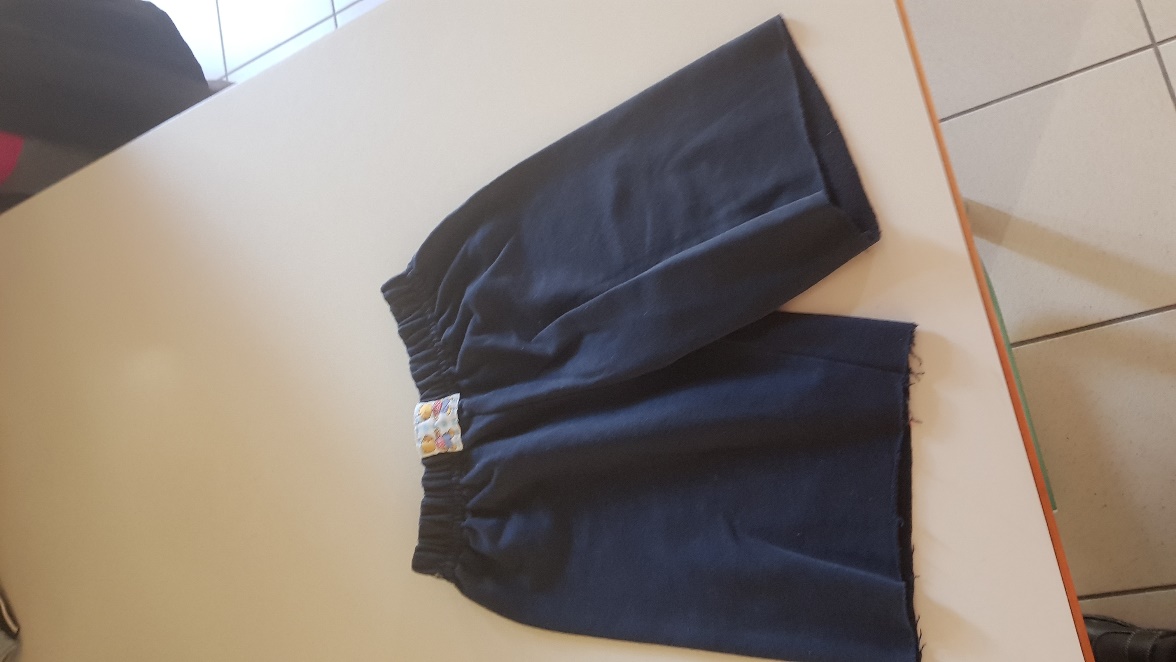 2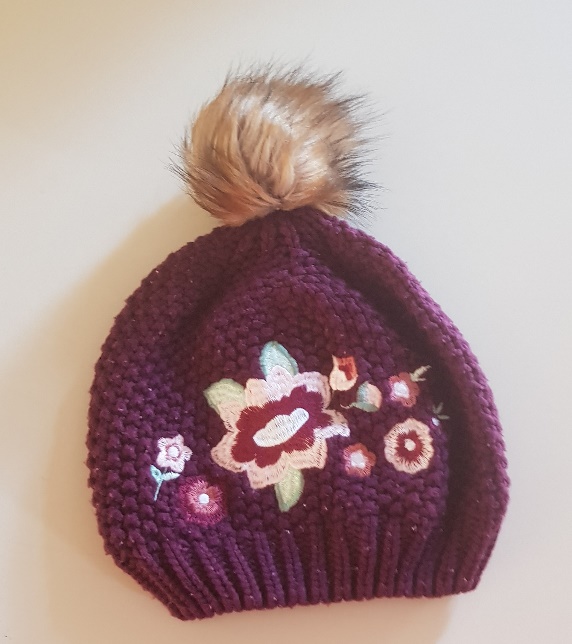    3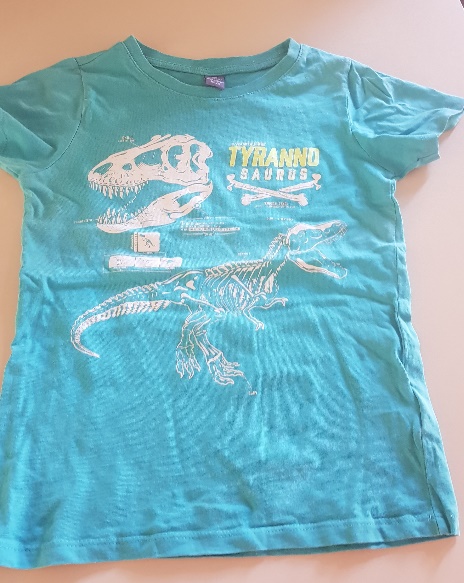    4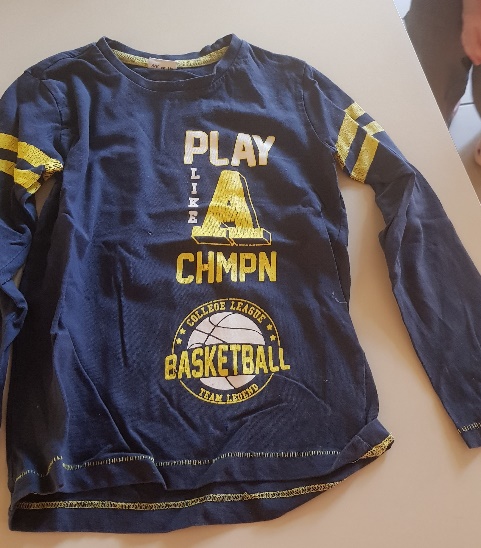  5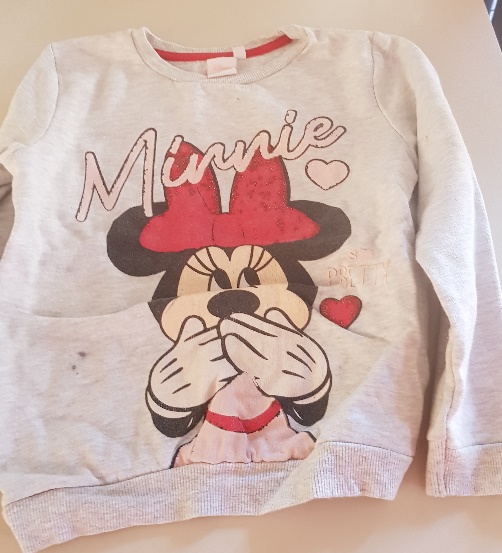 6 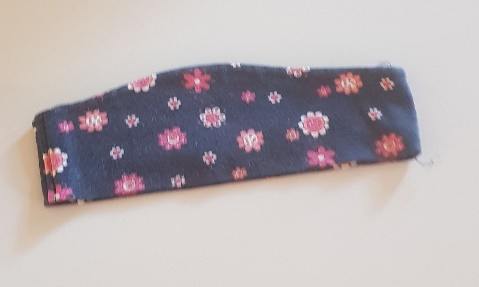 7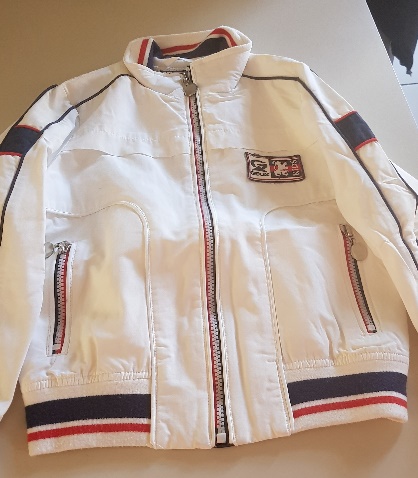 8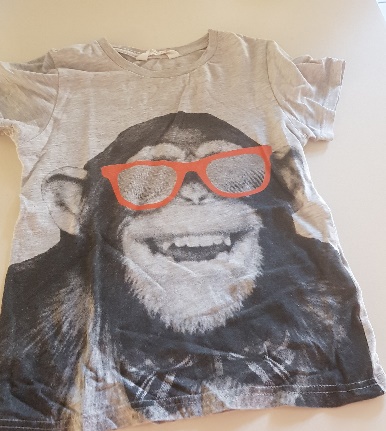 9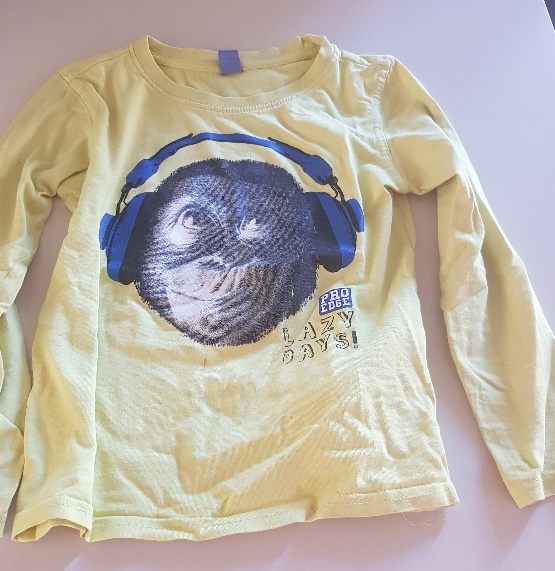 10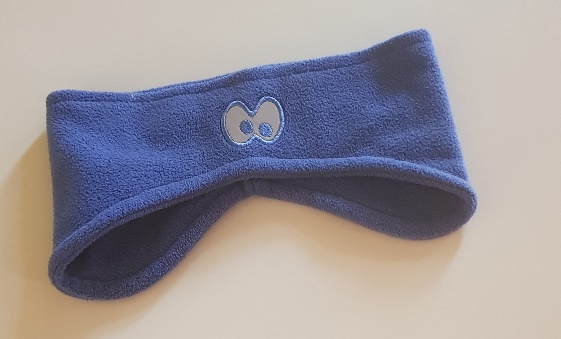 1 1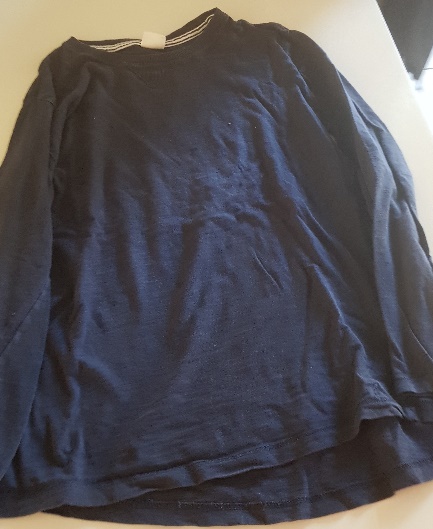 12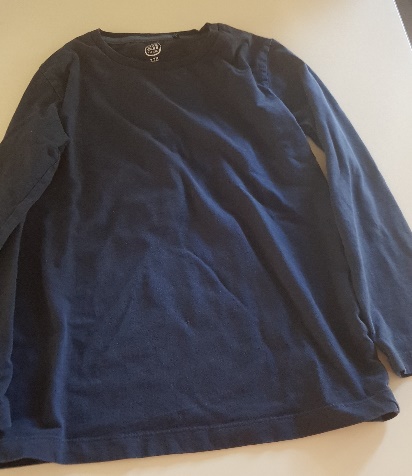 13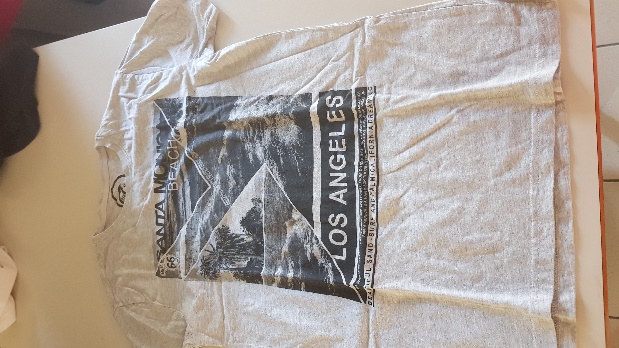 14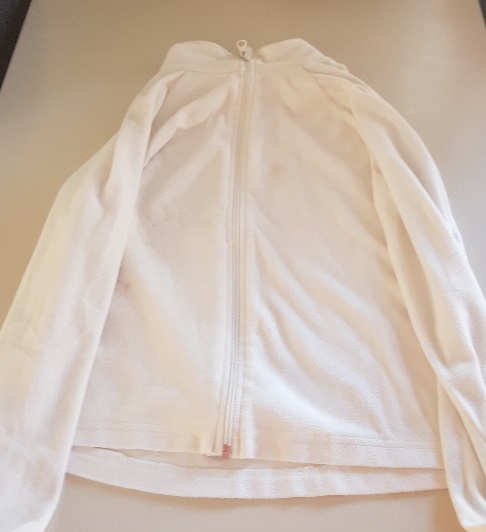 15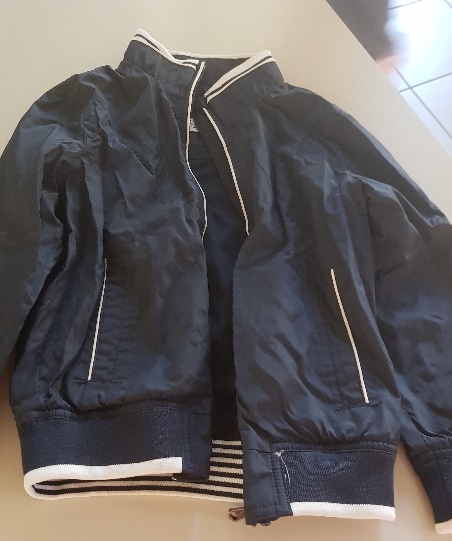 16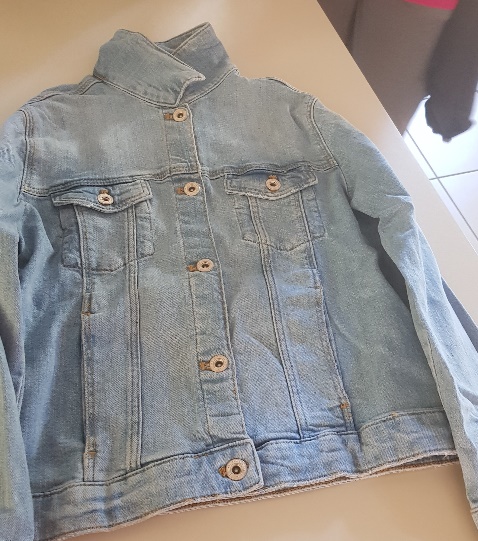 17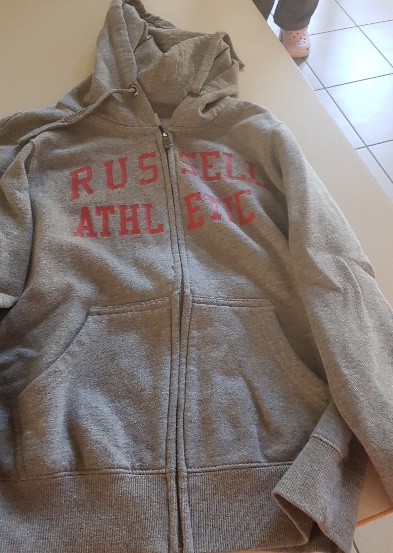 18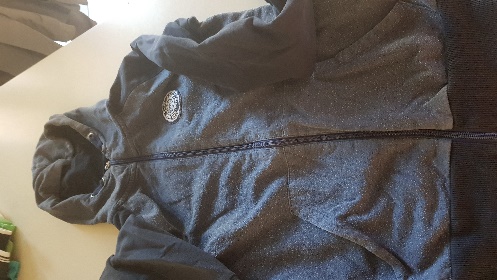 